ACTA N° 1549  ANEXO VSUBSIDIOS PARA ORGANIZACIÓN DE REUNIONES CIENTÍFICAS Y TECNOLÓGICAS (RCT) ORCT22-23 A REALIZARSE ENTRE JULIO DE 2022 Y JUNIO DE 2023FORMULARIO DE SOLICITUD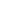 1.- RESPONSABLE 2.- CO-RESPONSABLE3.- DATOS PRIMARIOS DE LA RCT DISCIPLINA DE LA RCT según COMISIÓN:4.-  PRESUPUESTO ESTIMADO PARA LA REUNIÓN (El financiamiento solicitado a la CIC sólo puede destinarse a los gastos permitidos según se consignan en la sección 6 de las Bases)4.1.- MONTO SOLICITADO A LA CIC:  MAX $100.000     4.2.- DESCRIPCIÓN:* Los viáticos corresponden a gastos facturados (Ej. Gastos de hotelería, comidas, taxi) no se otorgan montos para viáticos fijos.5.- INFORMACIÓN SOBRE LA RCT OBJETO DE LA SOLICITUD DE SUBSIDIO (Máxima extensión 3 páginas)Se aconseja tomar en cuenta las condiciones de admisibilidad y acreditación y criterios de evaluación en las Bases como guía para identificar la información requerida para la evaluación de la solicitud.En general se debe informar sobre: 1) Antecedentes de prestigio y rigurosidad del Comité Académico y Comité Organizador.2) número y perfil de los/as participantes3) estructura de la reunión (conferencias, simposios, mesas redondas y comunicaciones escritas u orales)4) nómina de invitadas/os especiales5) sistema de apoyo a becarias/os6) mecanismos de difusión, publicaciones que puedan editarse7) resultados esperados de la reunión y su contribución al afianzamiento de los conocimientos sobre el tema, al desarrollo de las disciplinas involucradas y a la formación de recursos humanos  8) posibles impactos de los resultados científicos y tecnológicos del evento y su posible vinculación con prioridades e intereses provinciales.En particular si se trata de reunión de tipo periódicas, incluir datos sobre reuniones precedentes.   -------------------------------------------------------			         ---------------------------------------        FIRMA DE RESPONSABLE				               ACLARACIÓN             DE LA RCT-------------------------------------------------------------         	                       --------------------------------------         FIRMA DE CO-RESPONSABLE			                ACLARACIÓN                  DE LA RCTAPELLIDO:       APELLIDO:       APELLIDO:       APELLIDO:       NOMBRES:       NOMBRES:       NOMBRES:       NOMBRES:       DOCUMENTO:   TIPO:      DOCUMENTO:   TIPO:      NRO:       NRO:       GRADO ACADÉMICO:       GRADO ACADÉMICO:       GRADO ACADÉMICO:       GRADO ACADÉMICO:       FECHA DE NACIMIENTO:       FECHA DE NACIMIENTO:       FECHA DE NACIMIENTO:       FECHA DE NACIMIENTO:       CUIT/CUIL:        (se debe adjuntar en forma impresa y digital la constancia de CUIL)CUIT/CUIL:        (se debe adjuntar en forma impresa y digital la constancia de CUIL)CUIT/CUIL:        (se debe adjuntar en forma impresa y digital la constancia de CUIL)CUIT/CUIL:        (se debe adjuntar en forma impresa y digital la constancia de CUIL)CATEGORIA DE INVESTIGADOR/A:       
(Indicar categoría de Investigador/A e Institución donde ejerce el cargo)CATEGORIA DE INVESTIGADOR/A:       
(Indicar categoría de Investigador/A e Institución donde ejerce el cargo)CATEGORIA DE INVESTIGADOR/A:       
(Indicar categoría de Investigador/A e Institución donde ejerce el cargo)CATEGORIA DE INVESTIGADOR/A:       
(Indicar categoría de Investigador/A e Institución donde ejerce el cargo)INSTITUCIÓN A LA QUE PERTENECE:       
(Indicar el Lugar de Trabajo)INSTITUCIÓN A LA QUE PERTENECE:       
(Indicar el Lugar de Trabajo)INSTITUCIÓN A LA QUE PERTENECE:       
(Indicar el Lugar de Trabajo)INSTITUCIÓN A LA QUE PERTENECE:       
(Indicar el Lugar de Trabajo)DOMICILIO (del Lugar de Trabajo) CALLE:      DOMICILIO (del Lugar de Trabajo) CALLE:      DOMICILIO (del Lugar de Trabajo) CALLE:      N°       LOCALIDAD:      LOCALIDAD:      LOCALIDAD:      CP:      PROVINCIA:      PROVINCIA:      PROVINCIA:      PROVINCIA:      TELÉFONO :      CEL :       CEL :       CEL :       CORREO ELECTRÓNICO:      CORREO ELECTRÓNICO:      CORREO ELECTRÓNICO:      CORREO ELECTRÓNICO:      APELLIDO:       APELLIDO:       APELLIDO:       APELLIDO:       APELLIDO:       NOMBRES:       NOMBRES:       NOMBRES:       NOMBRES:       NOMBRES:       DOCUMENTO:   TIPO:       DOCUMENTO:   TIPO:       NRO:       NRO:       NRO:       GRADO ACADÉMICO:       GRADO ACADÉMICO:       GRADO ACADÉMICO:       GRADO ACADÉMICO:       GRADO ACADÉMICO:       FECHA DE NACIMIENTO:       FECHA DE NACIMIENTO:       FECHA DE NACIMIENTO:       FECHA DE NACIMIENTO:       FECHA DE NACIMIENTO:       CUIT/CUIL:        (se debe adjuntar en forma impresa y digital la constancia de CUIL)CUIT/CUIL:        (se debe adjuntar en forma impresa y digital la constancia de CUIL)CUIT/CUIL:        (se debe adjuntar en forma impresa y digital la constancia de CUIL)CUIT/CUIL:        (se debe adjuntar en forma impresa y digital la constancia de CUIL)CUIT/CUIL:        (se debe adjuntar en forma impresa y digital la constancia de CUIL)CATEGORIA DE INVESTIGADOR/A:       (Indicar categoría de Investigador/a e Institución donde ejerce el cargo)CATEGORIA DE INVESTIGADOR/A:       (Indicar categoría de Investigador/a e Institución donde ejerce el cargo)CATEGORIA DE INVESTIGADOR/A:       (Indicar categoría de Investigador/a e Institución donde ejerce el cargo)CATEGORIA DE INVESTIGADOR/A:       (Indicar categoría de Investigador/a e Institución donde ejerce el cargo)CATEGORIA DE INVESTIGADOR/A:       (Indicar categoría de Investigador/a e Institución donde ejerce el cargo)INSTITUCIÓN A LA QUE PERTENECE:       (Indicar el Lugar de Trabajo)INSTITUCIÓN A LA QUE PERTENECE:       (Indicar el Lugar de Trabajo)INSTITUCIÓN A LA QUE PERTENECE:       (Indicar el Lugar de Trabajo)INSTITUCIÓN A LA QUE PERTENECE:       (Indicar el Lugar de Trabajo)INSTITUCIÓN A LA QUE PERTENECE:       (Indicar el Lugar de Trabajo)DOMICILIO (del Lugar de Trabajo) CALLE:      DOMICILIO (del Lugar de Trabajo) CALLE:      DOMICILIO (del Lugar de Trabajo) CALLE:      DOMICILIO (del Lugar de Trabajo) CALLE:      N°       CATEGORIA DE INVESTIGADOR:       CATEGORIA DE INVESTIGADOR:       CATEGORIA DE INVESTIGADOR:       CATEGORIA DE INVESTIGADOR:       CATEGORIA DE INVESTIGADOR:       INSTITUCIÓN A LA QUE PERTENECE:       INSTITUCIÓN A LA QUE PERTENECE:       INSTITUCIÓN A LA QUE PERTENECE:       INSTITUCIÓN A LA QUE PERTENECE:       INSTITUCIÓN A LA QUE PERTENECE:       DOMICILIO: CALLE:      DOMICILIO: CALLE:      DOMICILIO: CALLE:      N°       N°       LOCALIDAD:      LOCALIDAD:      LOCALIDAD:      CP:      CP:      PROVINCIA:      PROVINCIA:      PROVINCIA:      PROVINCIA:      PROVINCIA:      TELÉFONO :      CEL :       CEL :       CEL :       CEL :       CORREO ELECTRÓNICO:      CORREO ELECTRÓNICO:      CORREO ELECTRÓNICO:      CORREO ELECTRÓNICO:      CORREO ELECTRÓNICO:      DENOMINACIÓN DE LA RCT :       
FECHA DE REALIZACIÓN:    DEL               AL        
LUGAR DE REALIZACIÓNDENOMINACIÓN:       DEPENDENCIA:       DIRECCIÓN:       LOCALIDAD:       INSTITUCIONES AUSPICIANTESINSTITUCIONES AUSPICIANTES1.-2.-3.-4.-5.-TIPO DE VINCULACIÓN CON LA CIC DE RESPONSABLE: (marcar con x)TIPO DE VINCULACIÓN CON LA CIC DE RESPONSABLE: (marcar con x)Investigadora o Investigador CICInvestigadora o investigador no CIC. Indicar: RUBROGastos CorrientesRUBROGastos CorrientesMontosubsidioCICOtras fuentes de financiamiento (Institución)MontoOtras fuentes($)Total1. Bienes de Consumo1. Bienes de Consumo1. Bienes de Consumo1. Bienes de Consumo1. Bienes de Consumo1. Bienes de ConsumoabcSubtotalSubtotal2. Servicio de Terceros2. Servicio de Terceros2. Servicio de Terceros2. Servicio de Terceros2. Servicio de Terceros2. Servicio de TercerosabcSubtotalSubtotal3. Pasajes y viáticos *3. Pasajes y viáticos *3. Pasajes y viáticos *3. Pasajes y viáticos *3. Pasajes y viáticos *3. Pasajes y viáticos *abcSubtotal Subtotal 4. Otros Gastos4. Otros Gastos4. Otros Gastos4. Otros Gastos4. Otros Gastos4. Otros GastosabcSubtotalSubtotalTOTALTOTAL